                                COMUNICATO N. 45/2019VISITA GUIDATA alla                                                                                            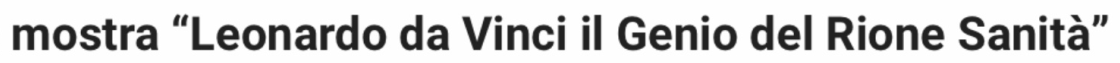 Si porta a conoscenza di tutti i Soci che è stata organizzata  per                           venerdì  13 dicembre 2019 La visita guidata alla Mostra Leonardo da Vinci il Genio del Rione Sanità.  Incontro - ore 18:00 Inizio visita - ore 18:30  presso il “Complesso Monumentale Vincenziani” (€ 6 a persona) Pizzeria - ore 20:00 “Alberto & figli” (€ 8 a persona) Costo totale - Visita + Pizzeria € 14 a persona Costo solo Visita - € 6 a personaRitrovo :  venerdì  13 dicembre, ore 18.00, nei pressi di “Porta S.Gennaro” La quota di partecipazione individuale per la visita guidata è di:soci € 6,00  AGGREGATI: € 8,00 .FACOLTATIVO:  FIOCCO DI NEVE della PASTICCERIA POPPELLA € 1,00 .FACOLTATIVO: PIZZA MARGHERITA, FRITTURINE E BIBITA PRESSO PIZZERIA “ALBERTO & FIGLI”  COSTO EURO 8,00Per le prenotazioni rivolgersi a Peppe La Commara o ai Consiglieri Cral entro e non oltre il 30/11/2019.  Al raggiungimento di n 25 persone, le prenotazioni si riterranno chiuse. Napoli  18/11/2019               			        			            IL PRESIDENTE                                                                                    Oreste Schettino